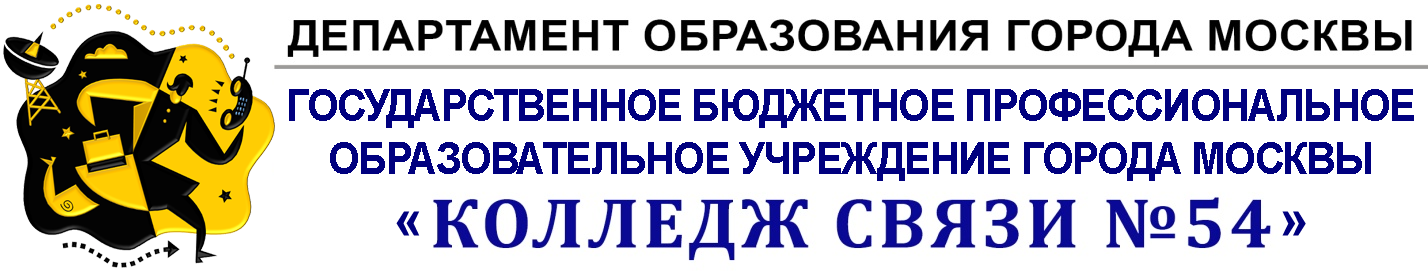 Материалы к проведению самообследованияПО ОБЩЕОБРАЗОВАТЕЛЬНОМУ цИКЛУдИСЦИПЛИНА: ИНФОРМАТИКА И ИКТ2015Согласовано с преподавателями информатики: МетёлкинаН.И._____________/_______________/Калинин Ю.Н.   _______________/_____________/Загребин В.С_______________/_______________/Пояснительная запискак  банку тестовых заданий по дисциплине ОДП.02Информатика и ИКТЦикл: Общеобразовательные  дисциплины		Тестовые задания   предназначены  для проведения контрольного среза знаний обучающихся 1 курса  СПО   в рамках   самообследования.	Цель тестирования – контроль и оценка уровня усвоения  знаний обучающихся   на соответствие   требованиям  Федерального  компонента государственного образовательного  стандарта среднего (полного) общего образования  по дисциплине«Информатика и ИКТ».  Задания составлены по  изучаемым темам:– Информационная деятельность человека;– Информация и информационные процессы;– Средства информационно-коммуникационных технологий;– Телекоммуникационные технологии.	Задания представлены в соответствии с  положением о разработке АПИМ. В тестах предусмотрены следующие типы заданий:задание с выбором одного ответа;задание на установление правильной последовательности;задание на вычисление и запись ответа;задание на вставку пропущенного слова.	Тест поможет выявить пробелы в знаниях, умениях и навыках обучающихся, т.к. каждый неверно выбранный ответ позволит составить диагностику неусвоенного программного материала.На выполнение тестового задания отводится 45 минут.	Проверка правильности выполнения работы проводится в соответствии с ответами к заданиям.	Распределение баллов по заданиям:задание 1 – 2 балла			задание 6 – 1 баллзадание 2 – 2 балла			задание 7 – 1 баллзадание 3 – 1 балл			задание 8 – 2 баллазадание 4 – 2 балла			задание 9 – 1 баллзадание 5 – 1 балл			задание 10 – 1 баллНевыполненные задания оцениваются в 0 баллов.Максимальное количество баллов – 14.  Критерии оценокОтветы кбанку тестовых заданий по дисциплинеОДП.02. Информатика и ИКТЦикл: Общеобразовательные дисциплиныВариант №1Задание 1. Автоматическое устройство осуществило перекодировку информационного сообщения на русском языке, первоначально записанного в 8-битном коде, в 16-битную кодировку Unicode. При этом информационное сообщение увеличилось на 2048 байт. Каков был информационный объем сообщения до перекодировки? 1) 1024 байт 	2) 2048 бит	3) 2 Кбайта	4) 2 МбайтаЗадание 2. Для кодирования букв А, Б, В, Г решили использовать двухразрядные последовательные двоичные числа (от 00 до 11, соответственно). Если таким способом закодировать последовательность символов БАВГ и записать результат шестнадцатеричным кодом, то получится 1) 4B16		2) 41116	3)BACD16	4) 102316Задание 3. Монитор позволяет получать на экране 216 цветов. Какой объем памяти в байтах занимает 1 пиксель?1) 2	2) 3	 3) 4	4) 5Задание 4. Дано: , . Какое из чисел С, записанных в двоичной системе счисления, удовлетворяет неравенству ? 1) 100110102            2)  100111102	          3)  100111112	 4) 110111102Задание 5. Для групповых операций с файлами используются маски имен файлов. Маска представляет собой последовательность букв, цифр и прочих допустимых в именах файлов символов, в которых также могут встречаться следующие символы: Символ «?» (вопросительный знак) означает ровно один произвольный символ. Символ «*» (звездочка) означает любую последовательность символов произвольной длины, в том числе «*» может задавать и пустую последовательность. Определите, по какой из масок будет выбрана указанная группа файлов:1234.xls,    23.xml,  234.xls,    23.xml1)  *23*.?x*2) ?23?.x??3) ?23?.x*4) *23*.???Задание 6. Установите соответствие(напротив информационного процесса поставьте номер соответствующий перечисленным действиям):Записали номер телефона в блокнотРассказали другу новостьСмотрим в библиотеке материал для подготовки реферата.Вычисляем значение выраженияУкажите порядок следования вариантов ответа:Хранение Обработка Передача Поиск Задание 7. Установите правильную последовательность:ЗАГРУЗКА ОС (операционной системы) – ЭТО …файлов ОСв оперативнойпроцесспамятисчитыванияразмещения ихс дискаиЗадание 8. Скорость передачи данных через ADSL-соединение равна 128000 бит/c. Через данное соединение передают файл размером 625 Кбайт. Определите время передачи файла в секундах. Задание 9.Укажите, что будет на выходе данной схемы:01							F1						Задание 10. Вставьте пропущенное слово:« … - это упрощённое представление о реальном объекте, процессе, явлении»Вариант №2Задание 1. Автоматическое устройство осуществило перекодировку информационного сообщения на русском языке, первоначально записанного в 16-битном коде Unicode, в 8-битную кодировку КОИ-8. При этом информационное сообщение уменьшилось на 480 бит. Какова длина сообщения в символах? 1)  30 		2) 60 		 3) 120       	4) 480Задание 2. Для кодирования букв А, Б, В, Г решили использовать двухразрядные последовательные двоичные числа (от 00 до 11 соответственно). Если таким способом закодировать последовательность символов ГБАВ и записать результат в шестнадцатеричной системе счисления, то получится: 1) 13216	2310216	3) ) D216	 4) 2D16Задание 3. Монитор позволяет получать на экране 224 цветов. Какой объем памяти в байтах занимает 1 пиксель?1) 3	2) 5	 3) 4	4) 2Задание 4.Дано: и . Какое из чисел с, записанных в двоичной системе счисления, удовлетворяет  неравенству a<c<b?    1) 110110012            2)  110111002          3)  110101112          4) 110110002Задание 5. Для групповых операций с файлами используются маски имен файлов. Маска представляет собой последовательность букв, цифр и прочих допустимых в именах файлов символов, в которых также могут встречаться следующие символы: Символ «?» (вопросительный знак) означает ровно один произвольный символ. Символ «*» (звездочка) означает любую последовательность символов произвольной длины, в том числе «*» может задавать и пустую последовательность. Определите, какое из указанных имен файлов удовлетворяет маске:?a???*1) dad1 	2) dad22 	3) 3daddy 	4) add444Задание 6. Установите соответствие:Ввод информацииВывод информацииХранение информацииПередача информацииУкажите порядок следования вариантов ответа:модем наушники жесткий диск сканер Задание 7. Установите правильную последовательность:ТЕЛЕКОНФЕРЕНЦИЯ – ЭТО …сетиобменаабонентами системамеждукомпьютерной информацией Задание 8. Скорость передачи данных через ADSL-соединение равна 512 000 бит/c. Передача файла через это соединение заняла 1 минуту. Определить размер файла в килобайтах. Задание 9.Укажите, что будет на выходе данной схемы:11							F0						Задание 10. Вставьте пропущенное слово:« … - это процесс воздействия на объект с целью привести его в желаемое состояние или положение»ЛИТЕРАТУРАЦветкова М.С. Информатика и ИКТ: учебник для нач. и сред. проф.образования. М.: Издательский центр «Академия», 2012Гейн А.Г. Информатика и ИКТ. 10 класс: учеб.дляобщеобразоват.учреждений: базовый и профил.уровни. – М.: Просвещение: ОАО «Московские учебники», 2010Гейн А.Г. Информатика и ИКТ. 11 класс: учеб.дляобщеобразоват.учреждений: базовый и профил.уровни. – М.: Просвещение: ОАО «Московские учебники», 2010Колмыкова Е.А. Информатика: учебное пособие для студ. сред.проф.образования. – М.: Издательский центр «Академия», 2010Михеева Е.В. Информатика: учебник для студ.учрежденийсред.проф.образования. – М.: Издательский центр «Академия», 2010УТВЕРЖДЕНОЗаместитель директора по учебной  работе______________ / М.И. Вдовина /«___» февраля 2015 г. ОДОБРЕНА  Предметной цикловой  комиссией  математики и информатикиПротокол  ___ от «___» февраля 2015 г.Председатель ________________/С.Н. Козлова/Количество набранных балловОценка12 - 145 - отлично10 – 114 - хорошо7 – 93 - удовлетворительноМенее 72 - неудовлетворительноНомер заданияНомера ответовНомера ответовНомер задания1 вариант2 вариант13221331142454261-3-4-24-2-3-173-5-1-7-6-2-44-2-7-5-3-6-1840375090010модельуправление